Big Picture Gallery & Studio Scholarship Application: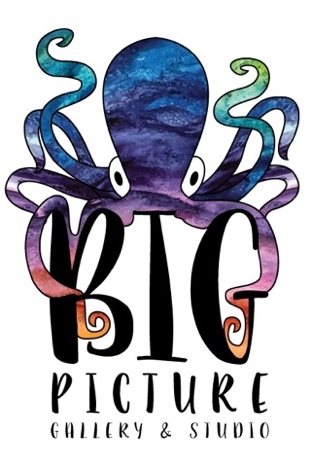 185 Highway 965, Suite #3North Liberty, IA 52317Please complete and return this form by June 1st. Forms can be emailed to director@bpgalleryandstudio.com, or dropped off in person during our business hours, which are listed on our website.Applicant’s Name: _____________________________________________________________   Applicant’s Age & Grade:_______________________________________________________Parent’s Name: ________________________________________________________________   Parent Phone Number: _________________________________________________________Parent Email: _________________________________________________________________Annual Family Income: _________________________________________________________Number of Family Members (including parents and all children): ____________________To be completed by student applicant:Please list your top 3 choices of camps and briefly describe why you would like to attend an art camp at Big Picture:Student Signature___________________________________________   Date___________Parent Signature___________________________________________   Date___________